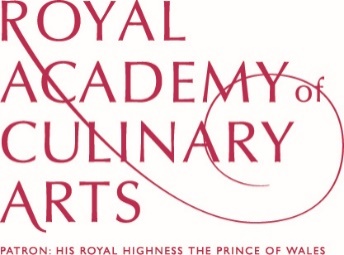 
FRIENDS OF THE ROYAL ACADEMY OF CULINARY ARTSAPPLICATION FORMDirect Debits can be made online via https://goo.gl/vuCxhH, OR on the DD FormCheques should be made payable to: Royal Academy of Culinary ArtsPayment by BACS to: NATWEST A/C NO.: 00065854  SORT CODE: 56-00-03VAT REGISTRATION NO.: GB 503 338 869Please complete and return, with payment to:
Royal Academy of Culinary Arts, 76 Vincent Square, London SW1P 2PDFORENAME(S):FORENAME(S):SURNAME:SURNAME:POSITION & ESTABLISHMENT 
(if applicable):POSITION & ESTABLISHMENT 
(if applicable):

WORK ADDRESS:

WORK ADDRESS:TELEPHONE:TELEPHONE:::WORK 
E-MAIL:WORK 
E-MAIL:

HOME ADDRESS:

HOME ADDRESS:HOME TELEPHONE:HOME TELEPHONE:MOBILE:MOBILE:PERSONAL 
E-MAIL:PERSONAL 
E-MAIL:I wish to become a Friend of the Royal Academy of Culinary Arts please tick category below.I wish to become a Friend of the Royal Academy of Culinary Arts please tick category below.I wish to become a Friend of the Royal Academy of Culinary Arts please tick category below.I wish to become a Friend of the Royal Academy of Culinary Arts please tick category below.I wish to become a Friend of the Royal Academy of Culinary Arts please tick category below.I wish to become a Friend of the Royal Academy of Culinary Arts please tick category below.I wish to become a Friend of the Royal Academy of Culinary Arts please tick category below.
LIFE MEMBER
£1,500 + VAT for life subscription
LIFE MEMBER
£1,500 + VAT for life subscription
LIFE MEMBER
£1,500 + VAT for life subscription
ANNUAL SUBSCRIPTION
£200 + VAT 
ANNUAL SUBSCRIPTION
£200 + VAT 
ANNUAL SUBSCRIPTION
£200 + VAT ANNUAL SUBSCRIPTION Direct Debit £200 + VAT 
Please sign up online or via the DD form.
SIGNED:
DATE: